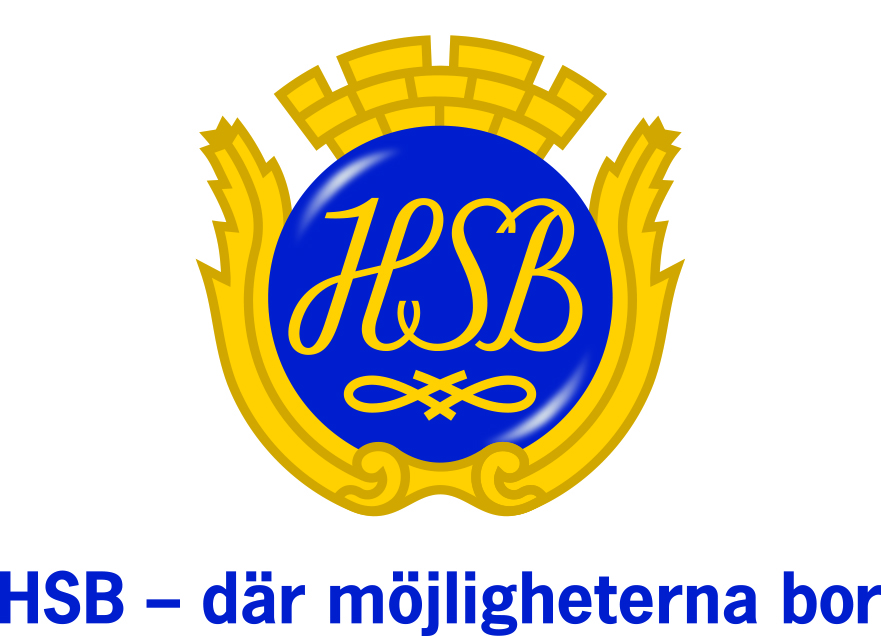 Dagordning föreningsstämma 14 maj 2020Föreningsstämmans öppnandeVal av stämmoordförandeAnmälan av stämmoordförandens val av protokollförareGodkännande av röstlängdFråga om närvarorätt vid föreningsstämmanGodkännande av dagordningVal av två personer att jämte stämmoordföranden justera protokolletVal av minst två rösträknareFråga om kallelse skett i behörig ordningGenomgång av styrelsens årsredovisningGenomgång av revisorernas berättelseBeslut om fastställande av resultaträkning och balansräkningBeslut i anledning av bostadsrättsföreningens vinst eller förlust enligt den fastställda balansräkningenBeslut om ansvarsfrihet för styrelsens ledamöterBeslut om arvoden och principer för andra ekonomiska ersättningar för styrelsens ledamöter, revisorer, valberedning och de andra förtroendevalda som valts av föreningsstämmanBeslut om antal styrelseledamöter och suppleanterStyrelseledamöter och suppleanterPresentation av HSB-ledamot Beslut om antal revisorer och suppleantVal av revisor/er och suppleantBeslut om antal ledamöter i valberedningenVal av valberedning, en ledamot utses till valberedningens ordförandeVal av ombud och ersättare till distriktsstämmor samt representanter i HSB Av styrelsen till föreningsstämman hänskjutna frågor och av medlemmar anmälda ärenden som angivits i kallelsenFöreningsstämmans avslutande